FlyLady’s Feestdagen Controle JournaalLaten we een klein spelletje met onszelf spelenWe gaan doen alsof we op 1 december op een cruise van 3 weken gaan. Om een ​​rustige cruise te hebben, moeten zorgen voor dingen zodat we niet als een kip zonder kop rondrennen met nog slechts enkele dagen te gaan tot de feestdag zelf!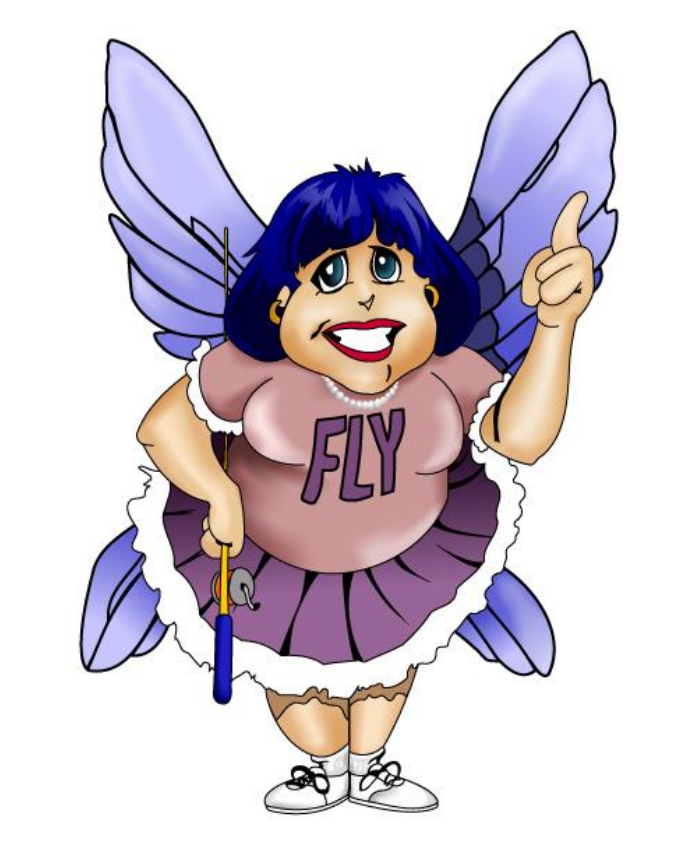 Hier is ons actieplan; in december hebben we de meeste van onze voorbereidingen voor de feestdagen afgerond. Dit betekent gekochte en ingepakte cadeautjes, versieringen klaar om op te hangen, reisplannen gemaakt en eten in huis klaar om te koken. Nou ja, het meeste in ieder geval. Je zult nog steeds verse producten moeten kopen.Dit wordt het eerste jaar dat je niet zult voelen alsof de feestdagen een ontzettend gedoe zijn.  De laatste jaren zag je eruit als onze uitgeputte feeks. Dit jaar, kun je echt genieten van jezelf en je familie gaat het feestdagengevoel dat je huis omhelst geweldig vinden. Dit is jouw feestdagencontroledagboek. Samen met dit journaal, zal ik dagelijkse vakantiecruisemissies sturen om je te helpen dit te bereiken met babystapjes om je voor te bereiden op een speciale gelegenheid.  Vanaf half oktober komen de missies op de site. Je kunt 15 minuten van alles doen; maak je zelfs klaar voor de feestdagen!Ben je klaar om te FLY-en?Het huis klaar krijgen om door de Feestdagen te ‘cruisen’Als je huis in CHAOS is (Je kunt niemand over de vloer krijgen-syndroom) dan moet je jouw huis op orde krijgen om door de feestdagen heen te kunnen cruisen, klaar te krijgen om je gasten te begroeten en te voorkomen dat jij overweldigd wordt. Dit is NIET een recept voor een ‘wegdouwen en wegrennen! Hier is hoe we dat doen!Crisisschoonmaak 1-op-1Dit is het schoonmaken van het oppervlakte; je gasten gaan niet in je kasten kijken. Als ze dat wel doen, leg dan uit dat je babystapjes neemt en dat je huis niet in één dag rommelig werd en ook niet in één dag opgeruimd zal zijn. Het zal echter wel de hoofdgebieden in je huis presenteerbaar maken. We zijn niet op zoek naar perfectie; slechts vooruitgang!Neem je timer. Dit is de sleutel om niet op te branden en neer te stortenZet je timer op 15 minuten en ga naar de keuken. Begin met het wegwerken van de vaat. Gooi het afval weg. Als je timer af gaat, stop je met werken. Ik weet dat het niet af is, maar dit is belangrijkZet je timer weer op 15 minuten. Ga nu naar de huiskamer. Start met je hotspots. Ruim de koffietafels, salontafel en bijzettafeltjes op. Ruim dingen van de grond op en gooi het afval weg. Wanneer de timer af gaat: STOP!Zet je timer weer op 15 minuten. Ga naar de badkamer/toilet waar je gasten gaan komen. Ik wil dat je hier hetzelfde doet: gooi het afval weg, plaats dingen in kastjes en leg de vuile was bij de wasmachine. Wanneer de timer afgaat, weet je wat je moet doen: STOPPEN!Nu komt de meest belangrijke 15 minuten van de crisis schoonmaak 1-op-1. Ga zitten, pak wat te drinken en rust voor 15 minuten. Ja, je hoort me goed! Rusten zorgt er voor dat je niet opbrand en neerstort. Nadat je deze 15 minuten hebt gezeten kun je weer in de keuken beginnen. Doe slechts 15 minuten in iedere kamer per keer.ZORG VOOR JEZELF; VOLG DEZE INSTRUCTIES EN JE ZULT NIET OPBRANDEN OF NEERSTORTEN. IK WIL DAT JE VAN DE FEESTDAGEN GENIET, NIET DAT JE ZE GAAT VREZEN!Hoe van je feestdagen-cruise te genietenTerwijl je huis zichzelf schoonmaaktWe weten allemaal hoe we moeten schoonmaken! Laten we het onder ogen zien: we hadden de beste leraren: onze ouders! Het probleem is dat we nooit geleerd hebben hoe we het bij moeten houden zodat het huis zich praktisch vanzelf schoonmaakt. Het is vrij simpel. Alles dat je nodig hebt is een basisroutine in de ochtend, de middag en de avond. Ik zal je een klein verhaal vertellen over mijzelf. Enkele jaren geleden was ik me aan het voorbereiden voor Thanksgiving. Dit was de eerste Thanksgiving als de vrouw van Robert en met zijn familie. Ik sloeg doodsangsten uit. Ik wist dat ik veel moest koken en dat ik niet genoeg tijd had om schoon te maken als ik tot de laatste dag zou wachten. Ik vroeg een vriendin om me te helpen het huis op orde te krijgen zodat ik me niet zorgen hoefde te maken over hoe het huis er uit zag. Dat was een volle week voordat de gasten zouden arriveren. Nadat we het huis helemaal schoon hadden, daagde het mij dat het nooit langer dan een dag schoon zou blijven, dat had het nooit gedaan en als ik niet wat oplossingen zou vinden dan zou ik toch echt moeten schoonmaken en koken tegelijkertijd en dat zou zeker een ramp worden voor mijn snel-afgeleid-zijn-mentaliteit en een goede gastvrouw te zijn.Dit is het moment dat ik het briljante idee kreeg om een van nature georganiseerd persoon te vragen hoe zij haar huis zo netjes houdt. Dus ik vroeg iemand van mijn kerk. Ze zei me in haar zoeten maar georganiseerde stem: “Marla, je hoeft slechts achter jezelf op te ruimen”.Zoals de kinderen zeggen: ‘JA, DUH!!!” Dit was één van mijn AHA_momenten! De reden dat mijn huis niet lang netjes blijft is omdat ik dingen laat ophopen doordat ik dingen niet gelijk opruim waar ik ze vandaan heb gehaald.Die dag werd ik mij bewust van mijn neiging om dingen niet op te bergen. Ik had vele redenen. Het was een project waar ik mee bezig was, dit was een handige plek om neer te leggen. Dus ik riep een halt toe aan die houding en begon met dingen op te bergen als ik er klaar mee was. Ik legde dingen zelfs weg als ik er nog niet klaar mee was, maar ik er geen tijd meer voor had om er aan verder te werken. Stel je voor; iets wegleggen en dan weer pakken als je er verder aan werkt. Dat was een vreemd concept voor mij. Ik was niet in staat om mijn rommel te zien voor wat het was: rommel en niet een voortdurend project. Ik kon Robert’s rommel altijd zien, maar ik was blind voor het mijne.Het geheim om dit voor jou te laten werken is om te stoppen om te ‘multi-tasken’ (meerdere dingen tegelijk willen doen). We zijn trots op het feit dat we meerdere dingen tegelijk kunnen doen, maar de werkelijkheid is dat we altijd dingen onafgemaakt laten. Dus hebben we al die onafgemaakte projecten rond ons huis liggen die opstapelen in ons hoofd als schuldgevoel.Als je eenmaal de crisisschoonmaak hebt gedaan en je huis presenteerbaar hebt dan zullen simpele routines je huis op automatische piloot zetten. Gebruik je timer om je hotspots aan te vallen en om door te gaan met ontrommelen in je huis. Het is veel gemakkelijker je huis te onderhouden met veel minder spullen dan dat het is om je rommel te organiseren. Spendeer 15 minuten per dag om dingen weg te doen door ze weg te gooien of weg te geven. Die dingen waar je niet van houdt of die je niet gebruikt. START NU!!! Wacht niet tot een week voor de feestdagen!Ik wil dat je geniet van je gezelschap en niet helemaal afgepeigerd bent doordat je de halve nacht hebt lopen schoonmaken en vroeg opstaan om te koken. Met de stress van je huis weggenomen zul je in staat zijn door de feestdagen te cruisen zonder tegen je kinderen of je geliefde te schreeuwen of te snauwen!Voor-het-naar-bedgaan routineStart direct na het eten en wacht niet hiermee tot 10 uur ’s avondsGlans je gootsteeen, ga naar bed met een schone keukenRuim dingen op van je hotspotsLeg je kleding klaar voor morgen; controleer je kalender voor afsprakenNeem wat tijd om te ontspannen; neem een bad, lees een goed boek of tijdschriftGa naar bed op een fatsoenlijk tijdstipOchtendroutineStart zodra je voeten de grond rakenMaak je bed opKleed je aan tot en met schoenenDoe een lading wasgoed in de wasmachineLeeg de vaatwasserEet ontbijt, neem je vitaminen/medicijnen en drink een glas waterControleer je kalender voor afsprakenDenk aan wat je voor je avondeten eetRuim je hotspots op en ruim dingen opZet je timer en ontrommel een klein stuk voor 15 minutenWaar is je wasgoed? Stop het in de droger/ hang het uitNeem een pauze en rust uit terwijl je je feestdagen controle journaal controleertMiddagroutineStart hiermee zodra je thuis komt van werkBegin met het avondetenVouw je wasgoed en berg opDek de tafelGeniet van het avondetenFeestdagen traditiesPas ze aan aan jouw familie!Elke familie heeft zijn eigen manier om de feestdagen te vieren. Wanneer twee mensen samenkomen en een nieuwe familie vormen dan worden alle gebruiken en tradities samengevoegd en gevormd. De stress van de feestdagen kan uit de hand lopen worden als besissingen niet in samenspraak worden afgestemd voordat de feestdagen arriveren. Ik heb het niet alleen over religieuze gebruiken, maar ook dingen die zo simpel kunnen zijn als hoe een cadeau ingepakt moet worden of wat te koken voor het diner. In sommige gevallen worden mensen gekwetst omdat de vieren niet was zoals ze verwachtten of dezelfde ervaring is als ze kennen uit hun jeugd.Nou, raadt eens? We zijn volwassenen en we kunnen gewoon gaan zitten en compromissen sluiten. We hoeven het niet zo te vieren als onze moeders deden. We kunnen kiezen wat belangrijk voor ons is en wegdoen wat niet werkt voor ons eigen gezin.Verzamel alle familieleden aan tafel voor een discussie over wat hun favoriete onderdeel is van de feestdagen. Maak een lijst en integreer deze dingen in je feestdagen-cruise. Je zult veel gelukkiger zijn als ook jouw familie. Het komt van luisteren naar elkaar en van elkaar houden. Neem niet zomeer aan dat je het allemaal al weet; je zult verrast zijn door hun commentaar.Toen ik met een vriendin sprak terwijl ik dit stuk schreef vertelde ze mij: “we beleven de feestdagen, we kopen ze niet!” Is dat niet een hele mooie manier om uit te drukken hoe je dingen viert met je familie.Onthoud altijd dat de herinneringen die je maakt met je tradities worden gereflecteerd in je zintuigen: zicht, reuk, gevoel, smaak en geluid. Ik zal nooit die ene kerstavond vergeten dat  we moeite hadden om in slaap te komen en dat papa ons vertelde dat we beter stil konden zijn omdat anders de kerstman niet zou stoppen omdat hij ons zou horen giechelen. Niet lang daarna hoorden we de slede bellen. Stel je voor; mijn vader die de tijd nam om met een bel in zijn hand naar buiten te lopen om zijn kinderen die herinnering te geven. Als je een buurt hebt die dicht bij elkaar staat dan kunnen de families met een collectief bedtijd verhaal komen en één papa of mama kan dan de bel luiden onder enkele ramen. Zorg wel voor toestemming én dat je schoenen aan hebt. Er zijn vele leuke dingen die je kunt doen met jonge kinderen om het podium te zetten voor de kerstman. Houd in gedachten dat als je je haast om alles voor te bereiden voor de feestdagen je de leuke dingen gaat missen. De dag voor de feestdagenCreëer een activiteit die je kinderen moe zal maken op kerstavond. Als je in een sneeuwgebied woont maak dan sneeuwmannen en houdt een buurtwedstrijd wie de meest creatieve sneeuwpop maakt
Als je niet in een sneeuwgebied woont, hark dan de bladeren of maak proppen van krantenpapier die je in witte stof propt die dienst kan doen als sneeuwpop. Jullie zijn erg creatieve mensen
In het verleden hakten men de kerstboom op kerstavond en spendeerden ze de avond om hem te decoreren met slingers van popcorn en papieren kettingen. Dit nam veel tijd in beslag. Laat je perfectionisme niet de creativiteit van je kinderen in de weg staan.
Vergeet je gevleugelde en behaarde vriendjes niet; decoreer een boom in de tuin voor de diertjes met pinda’s, vogelzaad ornamenten en stukjes fruit.
Enkele weken van te vorenLaat de kinderen hun eigen inpakpapier ontwerpen voor de familie. Geef hen stempels, inkt, pennen en laat ze plezier hebben. Wees niet beschaamd om ze te gebruiken voor de verschillende cadeau’s die je koopt. De ontvanger zal de tekeningen geweldig vinden.
Elk huis heeft een grote sok nodig. Ik kan je nu horen zetten wat is dat nu weer? Dat is niet één sok voro één persoon, maar een heel grote sok voor het huis. Dat voorkomt teleurstellingen als je een kast of toilet of gootsteen cadeau wilt doen, in plaats van ‘aan mama’, geef je deze dingen ‘aan het huis’. Je kunt ook familievakanties in de ‘huissok’ doen.
Is het je ooit opgevallen dat de sok van mamma altijd wat magertjes is? Waarom neem je niet de tijd om je eigen sok wat te vullen of nog beter: ruil sokken met een goede vriendin die ook vergeten wordt met de feestdagen. Is het niet geweldig om je sok uit te pakken als iedereen geniet van de ochtend?  Michele doet dit iedere kerst met haar vriendin en het is een echte traditie geworden
Vul je huis met feestelijk muziek. Van gekke nummers als die van de Chipmunks tot met de klassieke kerstnummers.
Herinner de geur van de kerstdagen? Niet namaken, niet de boel neppen. Bak die koekjes echt. Dat zorgt voor twee zintuigen: geur én smaak én ook nog eens een rommelvrij geschenk  om iemand mee te zegenen. Bedenk simpele recepten en haal de ingrediënten in huis. Dat is al de halve strijd. Denk aan dat je iets dat je dacht waarvoor je geen tijd had hebt veranderd in een herinnering zonder stress; allemaal omdat je aan het cruisen bent door de feestdagen. Check het internet voor recepten van koekjes!
Als je planningsonflicten hebt probeer dan niet alles op alles te zetten om het toch te passen. Je kunt jouw viering hebben op het moment dat jij wilt. Dit laat de feestdagen ook langer duren. Dit jaar zal het gezin van mijn zoon en onze familie het diner hebben tussen kers en oud-en-nieuw. Zorg voor jezelf.! Laat je perfectionisme los en kies een dag die jij tot je viering van de feestdag verklaart.Eén nacht, als de grote dag nadert leg je de kinderen te bedde en daarna zet je popcorn en warme chocololademelk in de auto. Als ze bijna in slaap vallen, neem je ze mee  en rijd je rond terwijl je kerstliedjes zingt en kijkt naar alle kerstverlichting en etalages en uitstallingen. Je wilt dit wellicht op vrijdag doen, zodat je geen sjagerijnige kinderen hebt de volgende ochtend. Heb plezier om de mooiste en meest kitsherige uitstallingen uit te kiezen.
De grote dag is daar:Laat kleine tekens achter dat de kerstman er echt is geweest. Een manier is om grote  voetafdrukken van de deur of open haard te maken met tapijtreinigingspoeder of zuiveringszout. Schik speelgoed alsof ze afscheid nemen van de kerstman terwijl hij door de schoorsteen schuifelt. Wist je dat rendieren echt een puinhoop maken als ze in de koelkast komen en knabbelen aan wortelen en selderij? Doe dit door een deel van een wortel half te kauwen en op de grond te laten liggen. De kinderen zullen helemaal uit hun dak gaan! Een vader schoof zijn ski's uit een raam op de bovenverdieping om eruit te zien alsof de slee daar was geweest. Dit werkt alleen als je een gedeeltelijk dak buiten een raam hebt. Probeer niet midden in de nacht een besneeuwd dak te beklimmen.Het idee hier is om plezier te hebben. Dit zijn enkele eenvoudige creatieve dingen om te doen die heel weinig kosten, maar herinneringen creëren. Ben je er klaar voor het cruisen door de feestdagen en te genieten van dit jaar zonder je gestrest te voelen?Zet je familietradities hieronder neer:Eten: Decoraties:Dingen om te doen:Nieuwe tradities die je wilt toevoegen dit jaar:Dingen die je familie niet leuk vindt om te doen: het is beter het nu te weten dan later te moeten te discussieren en dan te moeten lijden en iedereen zich miserabel voelt:Het feestdagen menuHet avondmaalMaak de favorieten van je gezin, dit is niet de tijd om te gaan experimenteren! Zet in de kantlijn de titel van het kookboek en het paginanummer. Zet op de volgende pagina de ingrediënten op je boodschappenlijst. Markeer ze als je ze gekocht hebt. Als je zoals ik bent, kook je sowieso te veel!Vlees/ vis/ gevogelte/ vega:  _____________________________________________________________Salades: _______________________________________________________________________________Bijgerechten: ___________________________________________________________________________Brood: _________________________________________________________________________________Dessert(s): _____________________________________________________________________________Drankjes: ______________________________________________________________________________Het ontbijtHoudt het simpel en maak dingen vooraf al klaarEntrée: ________________________________________________________________________________Bijgerechten: ___________________________________________________________________________Fruit: _________________________________________________________________________________Sappen: _______________________________________________________________________________Drankjes: ______________________________________________________________________________Snacks, hapjes, drankjesSmaakmakersVleeshapjes: ___________________________________________________________________________Kaashapjes: ____________________________________________________________________________Dips:  _________________________________________________________________________________Vega-hapjes:  __________________________________________________________________________Fruithapjes:  ___________________________________________________________________________Koekjes: _______________________________________________________________________________Snoepjes: ______________________________________________________________________________Cake/ taart: ___________________________________________________________________________Drankjes: ______________________________________________________________________________Favoriete Feestdagen receptenkaartenPlak of schrijf hier je favorieten recepten op. Maak kopietjes van je recepten, je deze wilt houden. Doe ze in een insteekhoes zodat ze niet vies worden als je ze gebruikt. Gebruik extra bladen als je dit nodig hebt; houdt alle recepten op één plek. Maak ondertussen je boodschappenlijst. Spendeer 15 minuten per keer. Niet opbranden!BoodschappenlijstLaten we wat Feestdagen koekjes bakkenWanneer december eindelijk aanbreekt, zul je zo verrast zijn dat je niet gestrest bent. In feite heb je de tijd om die koekjes te bakken die je de kinderen altijd hebt verteld dat je dat zou doen. Nu met alle gekochte cadeautjes, ingepakt en alles versierd, heb je geen excuses meer. Haal je koksmuts, feestdagen kookschort tevoorschijn en laten we wat plezier maken in de keuken. Je routines houden de keuken schoon en maken je vrij om wat herinneringen te maken met je kinderen. Om hier spontaan over te zijn; je moet de benodigde ingrediënten in je voorraadkast en koelkast hebben.We hebben allemaal onze traditionele feestdagenfavorieten, dus haal die recepten tevoorschijn en schrijf ze hier op en zet je ingrediënten op je boodschappenlijstje. Koop extra bloem en suiker elke keer dat je boodschappen gaat doen. Om koekjes te bakken heb je voornamelijk bloem, suiker, boter en eieren nodig. We hebben altijd een aantal beproefde recepten op onze website, dus als je hier wat hulp bij nodig hebt; ga naar www.FlyLady.net.Velen van jullie geven graag gebakken goederen cadeau. Haal die recepten ook tevoorschijn en begin met je boodschappenlijstje. Haal deze items lang voordat je ze nodig hebt, zodat ze beschikbaar zijn wanneer de drang om te bakken je raakt. Ik beloof je dat je tijdens de feestdagen vrije tijd zult hebben om te spelen als je hier nu over begint na te denken. In 15 minuten kun je tenslotte alles; zelfs wat koekjesdeeg samenstellen. Als je alles hebt wat je nodig hebt, is het veel leuker om te koken! En als de keuken schoon is, hoeft u alleen nog maar op te ruimen. Vergeet niet te beginnen met een gootsteen vol heet afwaswater.Ben je klaar om te FLYen?FlyLadyJe favorieten koekjes receptenPlak of schrijf ze hier opRecepten voor gebakken / zelfgemaakte geschenkenIngrediëntenlijst voor het bakkenMarkeer de items als als je ze van te voren koopt. Een goed gevulde voorraadkast is de sleutel tot spontaniteit. Bouw je boodschappenlijst vanuit je recepten.Wat voor boter heb je nodig voor je recepten en hoeveel?Wat voor soort suiker en hoeveel? Wat voor meel / bloem heb je nodig en hoeveel?Hoeveel eieren heb je nodig?  (funTESTic: investeer aub in biologische eieren!!!)Wat heb je nodig qua decoratiemateriaal?Wat heb je nodig om je geschenkjes in te pakken?Andere items die je nodig hebt om je feestdagen recepten te maken: bakpoeder, baksoda, jam(s), chocolade, noten, etc?Feestdagen geschenkenlijst (om aan te schaffen)Als je stiekeme kinderen hebt, dan wil je deze lijst verbergen! Streep de dingen die je hebt gedaan/gekocht af op deze lijst. 15 minuten per dag laat je cruisen door de feestdagen. Vergeet niet de catalogi op je hotspots!Feestdagen geschenkenlijst (om aan te schaffen)Als je stiekeme kinderen hebt, dan wil je deze lijst verbergen! Streep de dingen die je hebt gedaan/gekocht af op deze lijst. 15 minuten per dag laat je cruisen door de feestdagen. Vergeet niet de catalogi op je hotspots!Feestdagen geschenkenlijst (om te maken)Als je stiekeme kinderen hebt, dan wil je deze lijst verbergen! Streep de dingen die je hebt gedaan/gekocht af op deze lijst. 15 minuten per dag laat je cruisen door de feestdagen. Vergeet niet de catalogi op je hotspots!Ga je reizen deze feestdagen?Zet de datums op je kalenderWelke datum vertrek je? _________________________________________________________________Hoe lang ben je weg? ____________________________________________________________________Welke datum ben je terug? _______________________________________________________________Ga je rijden?  ___________________________________________________________________________Is de auto naar de service geweest? ________________________________________________________Als je niet met de auto gaat; moet je vliegtickets kopen? Maak je plannen zodra je de datum weet? Zet alle informatie van je tickets en reisbenodigdheden in dit onderdeel van je journaal________________________________________________________________________________________________________________________________________________________________________________________________________________________________________________________________________________________________________________________________________________________Wie zorgt er voor de huisdieren? Boek een kennel als het nodig is!______________________________________________________________________________________Paklijst: voor ________ dagen dat je weg bent: Kledingsets voor _________dagen		  Sport uitrusting Toiletartikelen					  Mobiele telefoon, lader Jas, hoed, shawl, handschoenen			 Vitaminen/ medicijnen Ondergoed						 Andere zaken Sokken						 _______________________________________ Schoenen						 _______________________________________ Nette kleding (kerk, feestje) 			 _______________________________________ Tickets						 _______________________________________ Geschenken					 _______________________________________ Reisgelden, portomonnaie			 _______________________________________ Kaarten						 _______________________________________ Snacks voor de reis				 _______________________________________Tijd om te decorerenHoudt het simpel en gebruik je favoriete dingen (het hoeft niet allemaal zo op uitgestalt te staan). Heb plezier en neem de tijd: 15 minuten per dag zal het decoreren heel gemakkelijk maken.Zone 1:  Ingang, hal en eetkamer/eethoek		 Krans op de voordeur		 Kerststuk voor op de dinertafel		 Verlichting voor je raam/ramen en/of voordeur/entree		 Buitenlichtjes		 Electrische kaarsen bij de ramen voorzijde		 _______________________________________		 _______________________________________Zone 2: Keuken		 Krans op de achterdeur		 Kerststuk voor op de tafel		 Feestdagen thee/handdoeken		 _______________________________________		 _______________________________________Zone 3: Badkamer/ toilet		 Feestdagen handdoeken		 _______________________________________		 _______________________________________Zone 4: Slaapkamer		 Geurkaarsen		 Flanellen lakens		 _______________________________________Zone 5: Woonkamer		 Kerststuk voor de salon/koffietafel		 Lichtjes voor de kerstboom		 Kerstboom		 Ornamenten, kerstballen, slingers en piek		 Decoraties voor de open haard		 Sneeuwdorp/ kerststal		 _______________________________________Orderlijst vanuit de catalogiAls je een bestelling plaatst schrijf deze dan hier op. Markeer het als het binnen komt. Ik weet dat dit dubbelop lijkt met de eerdere lijst, maar gebruik het als je de order plaatst. Zet een deadline op de items om alle bestellingen op een datum aan het begin van december gedaan te hebben. Op deze manier betaal je geen extra kosten voor (express) verzending.Datums om op je kalender te zettenVerzending deadlines:  VERZEND VROEG!!!Pakketjes die over-zee moeten:  __________________________________________________________Kaarten voor de feestdagen: ______________________________________________________________Pakjes die in eigen land blijven: __________________________________________________________Vertrekdatum als je reist:  _______________________________________________________________Aankomstdatums als je bezoek krijgt: ______________________________________________________Datums van feestjes:  __________________________________________________________Schoolactiviteiten:  __________________________________________________________Kerkactiviteiten:  __________________________________________________________Dinertjes met vrienden: __________________________________________________________Kantooractiviteiten:  __________________________________________________________Vrijwilligersactiviteiten:  __________________________________________________________Deadlines voor zelfgemaakte geschenken: _________________________________________________________________________________________________________________________________________Bijvoorbeeld: Eigengemaakte zeep moet bv 4 tot 6 weken ‘rijpen’, als je die dus 25 december wilt geven, moet je die uiterlijk 27 of 13 november hebben gemaaktAndere datums: ______________________________________________________________________________________________________________________________________________________________________________________________________________________________________________________Bekijk deze lijst elke week om te checken of je de deadlines gaat halen en om te voorkomen dat je dingen gaat uitstellen.Je kunt alles doen voor 15 minujten; zelf je deadlines in kleine babystapjes verdelen. ~FlyLadyAllen aan boord: het is tijd om door de feestdagen te cruisen!Lieve vrienden,Ik weet dat je zojuist dit hele Feestdagen controle journaal van kaft tot kaft hebt gelezen om te zien of ik enig idee heb hoe ik kan voorkomen dat je in deze tijd van het jaar gestrest raakt. Welnu, ik  kan alleen maar zeggen dat je stress niet weggaat tenzij je 15 minuten per dag de tijd neemt om deze pagina's in te vullen en in projectmodus te komen. Een beetje planning nu en een beetje tijd elke dag om te doen, zal je ervan weerhouden om tot het laatste moment uit te stellen. Dit is wat u zal helpen een rustige cruise door de vakantie te hebben.Nu de stress weg is, kun je eindelijk alle geweldige dingen doen waar je je schuldig over voelde omdat je geen tijd had. Voor de eerste keer ooit kun je echt genieten van de feestdagen in plaats van er bang voor te zijn.Onze cruisedatum is 1 december, dus zet uw plannen om in daden en bereid u voor op de maand december; koekjes bakken, decoreren zonder overweldigd te worden, feestjes bijwonen en niet te veel uitgeven aan cadeaus.Ben je klaar om door de feestdagen te cruisen?FlyLadyPlak op deze pagina een envelop om je bonnetjes in te doen van je aankopen voor het geval je ze later nodig hebt. Dit zal je ook helpen je uitgaven te beperken.VLEES/VIS/VEGAGROENTEN & FRUITDRANKENOVERIGE INGREDIËNTENZUIVELBAKINGREDIËNTENKRUIDENVoor wie te kopen?Wat te kopen?Denk rommelvrijHoeveel te spenderen? Let op je budget!Waar te kopen?Is het al besteld?Is het ingepakt?Slechts 15 minutenVerzending? Datum te versturenPostNL/DHL etc.Dit item is klaar Bon in envelop aan het einde van journaalVoor wie te kopen?Wat te kopen?Denk rommelvrijHoeveel te spenderen? Let op je budget!Waar te kopen?Is het al besteld?Is het ingepakt?Slechts 15 minutenVerzending? Datum te versturenPostNL/DHL etc.Dit item is klaar Bon in envelop aan het einde van journaalVoor wie te kopen?Wat te kopen?Denk rommelvrijHoeveel te spenderen? Let op je budget!Waar te kopen?Is het al besteld?Is het ingepakt?Slechts 15 minutenVerzending? Datum te versturenPostNL/DHL etc.Dit item is klaar Bon in envelop aan het einde van journaal#BedrijfItem/ wieOrder datumOntvangen1234567891011121314151617181920